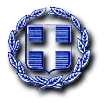   ΕΛΛΗΝΙΚΗ ΔΗΜΟΚΡΑΤΙΑ                                 Τζερμιάδων,   10 Σεπτεμβρίου 2020                                                                                  ΝΟΜΟΣ ΛΑΣΙΘΙΟΥ                                                               Αρ.Πρωτ.       3778 ΔΗΜΟΣ ΟΡΟΠΕΔΙΟΥ ΛΑΣΙΘΙΟΥΑΝΑΚΟΙΝΩΣΗ ΟΡΙΣΤΙΚΩΝ ΠΙΝΑΚΩΝ ΚΑΤΑΤΑΞΗΣ ΚΑΘΑΡΙΣΤΡΙΩΝ  ΣΧΟΛΙΚΩΝ ΜΟΝΑΔΩΝ ΣΧΟΛΙΚΟΥ ΕΤΟΥΣ 2020-2021   	Ενημερώνουμε τους/τις υποψήφιους/ες της με Αρ.Πρωτ.3545/27-08-2020  Ανακοίνωσης για την πρόσληψη σε υπηρεσίες καθαρισμού σχολικών μονάδων του Δήμου Οροπεδίου Λασιθίου ότι, μετά τη μη υποβολή άσκησης αντίρρησης για τους αναρτημένους με το με αρ.πρωτ. 3699/07-09-2020 έγγραφο παρακάτω πίνακες: α) Ονομαστικής κατάστασης, β) αποκλειομένων και γ) βαθμολογικής και προσωρινής κατάταξης υποψηφίων, προχωρήσαμε στην  κατάρτιση και ανάρτηση των παρακάτω πινάκων: α) τελικός πίνακας επιτυχόντων-προσληπτέων και β) προσληπτέων. Οι τελικοί πίνακες αναρτώνται στον πίνακα ανακοινώσεων του Δημοτικού καταστήματος και στην ιστοσελίδα του Δήμου,  https://lasithi.gov.gr/.           Ο Δήμαρχος                                                                             Ιωάννης ΣτεφανάκηςΣυνημμένα:α) Τελικός Πίνακας επιτυχόντων-προσληπτέωνβ) Προσληπτέων